SANYS Update 9/13/2021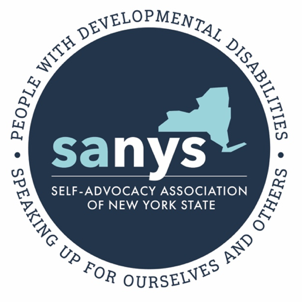 COMMUNITY EVENTSSPEAC September Talent Show. Please register ! The next Talent Show will be on the first Wednesday of the month, September 22, 2021.You are invited to a Zoom meeting. When: September 22nd, 2021 07:00 PM Eastern Time              (US and Canada) Register in advance for this meeting:https://us02web.zoom.us/meeting/register/tZctcOmgrjwiGdAmMczeg1up8L7FFodAvttl After registering, you will receive a confirmation email containing information about joining the meeting.Virtual Adaptive Fitness Classes https://www.borp.org/borp-online-fitness-studio/Weekly Zoom Meeting Calendar – The following meetings happen every week and the links are always the same unless *noted. Schedule may vary on holidays.Check SANYS Statewide Facebook Page https://www.facebook.com/SelfAdvNYS for updates and special events. Monday9:30-10:00am Coffee Clutch hosted by SANYS Long Islandhttps://us02web.zoom.us/j/200922882Meeting ID: 200 922 882One tap mobile +19292056099,,200922882# US (New York)10-11a Coffee Chat hosted by People Inc.https://us02web.zoom.us/j/7163227070Meeting ID 716 322 7070Password on request to rbanner@people-inc.org11:15am Disability and Identity hosted by Center for Self Advocacyhttps://us02web.zoom.us/j/88069812169?pwd=L2R6aHJCZnZPNngzZlRKbnpPUjhSQT09Topic: Lunchtime Meditation
12:00 PM Eastern Time (US and Canada)
        Every week on Mon, Fri, until Sep 13, 2021, 13 occurrence(s)

Join Zoom Meeting
https://us06web.zoom.us/j/87198927379

Meeting ID: 871 9892 7379
One tap mobile
+16465588656,,87198927379# US (New York)4:30-5:30pm Tea Time hosted by People Inc.https://us02web.zoom.us/j/7163227070Meeting ID 716 322 7070Password on request to rbanner@people-inc.orgTuesday10-11a Coffee Chat hosted by People Inc.https://us02web.zoom.us/j/7163227070Meeting ID 716 322 7070Password on request to rbanner@people-inc.org11:00 am Social Justice Group hosted by Center for Self Advocacyhttps://us02web.zoom.us/j/86200517129?pwd=WE9ZQlFDRW9OV3JDeTRjWDI5NzNuQT09One tap mobile +17209289299,,86200517129#,,,,,,0#,,12344#Dial by your location        +1 720 928 9299Meeting ID: 862 0051 71294:30-5:30pm Tea Time hosted by People Inc.https://us02web.zoom.us/j/7163227070Meeting ID 716 322 7070Password on request to rbanner@people-inc.orgDisability Rights New York and Self Advocacy Association of New York State present, “Ways to Vote in NYS 2021.”WHEN: Sept 14th @ 4:30PMhttps://us02web.zoom.us/j/7165609307  Join us to discuss:·         Ways you can vote in the upcoming General Election·         The meaning of voting propositions on your ballot·         What you can do if you face barriers to casting you ballotClosed Captioning provided, ASL available upon request. Questions? Contact helen.hellmuth@drny.org.Wednesday 10-11a Coffee Chat hosted by People Inc.https://us02web.zoom.us/j/7163227070Meeting ID 716 322 7070Password on request to rbanner@people-inc.org1-2:45pm Staying Connected Advocacy/Wellness.Topic –  Share Testimony on Staffing Crisis Hearing Zoom Link:  https://us02web.zoom.us/j/88433136961Meeting ID: 884 3313 6961Call in: 1-929-205-60993-4:30pm Adventure Time Wednesday: Exploring the World through Art: Books, Poems, and Music.Zoomlink:  https://us02web.zoom.us/j/83386639115?pwd=U3prVXF5RFh1K0MzQU5LeC9FaE5sZz09Meeting ID: 833 8663 9115  Call In#1-929-205-6099 4:30-5:30pm Tea Time hosted by People Inc.https://us02web.zoom.us/j/7163227070Meeting ID 716 322 7070Password on request to rbanner@people-inc.orgThursday 10-11a Coffee Chat hosted by People Inc.https://us02web.zoom.us/j/7163227070Meeting ID 716 322 707011:00 Women’s Grouphttps://us02web.zoom.us/j/82909170074  password on request to: smascio@center4sa.org 1:00 -2:00 pm SARTAC ZOOM Meeting Topic - https://zoom.us/j/324815633Or call 1-929-436-2866 and the Meeting ID: 324 815 633Or go to zoom.us click on join a meeting and put in 324 815 633 2:00pm - 3:30pm Thursday's "Get to Know You" zoom meetings.  Come talk in an open mic format as a way to get to know each other better.Join Zoom Link: https://us02web.zoom.us/j/88699102410
or call: 1-929-205-6099  Meeting ID: 886 9910 24104:30p-5:30p Thursday Coloring/Crafts/Conversation hosted by People Inchttps://us02web.zoom.us/j/7163227070Meeting ID 716 322 7070Password on request to rbanner@people-inc.org Friday Coffee Chat from 10-11ahosted by People Inc.https://us02web.zoom.us/j/7163227070Meeting ID 716 322 7070Password on request to  rbanner@people-inc.orgTopic: Lunchtime Meditation
Time: 12:00 PM Eastern Time (US and Canada)
        Every week on Mon, Fri, until Sep 13, 2021, 13 occurrence(s)

Join Zoom Meeting
https://us06web.zoom.us/j/87198927379

Meeting ID: 871 9892 7379
One tap mobile
+16465588656,,87198927379# US (New York)

Dial by your location
        +1 646 558 8656 US (New York)1:00 – 3:00pm Staying Connected: Open Mic Support Grouphttps://us02web.zoom.us/j/841449656544:30p-5:30p Friday Happy Hour Hosted by People Inchttps://us02web.zoom.us/j/7163227070Meeting ID 716 322 7070Password on request to rbanner@people-inc.orgSaturday1-2pm  Gwen and Shanell’s Saturday Soireehttps://us02web.zoom.us/j/7163227070Meeting ID 716 322 7070Password on request  advocacydept@people-inc.org+19292056099,,86976353785# US (New York)7:30-9:30 DJ Joe Dance Party Join Zoom Meeting
https://zoom.us/j/98074946684
Meeting ID: 980 7494 6684
One tap mobile
+19292056099,,98074946684#Sunday 1-2 Christy’s Corner Meeting ID 716 322 7070For password email advocacydept@people-inc.orgJoin the Spina Bifida Resource Network for their annualEmpowerment Retreat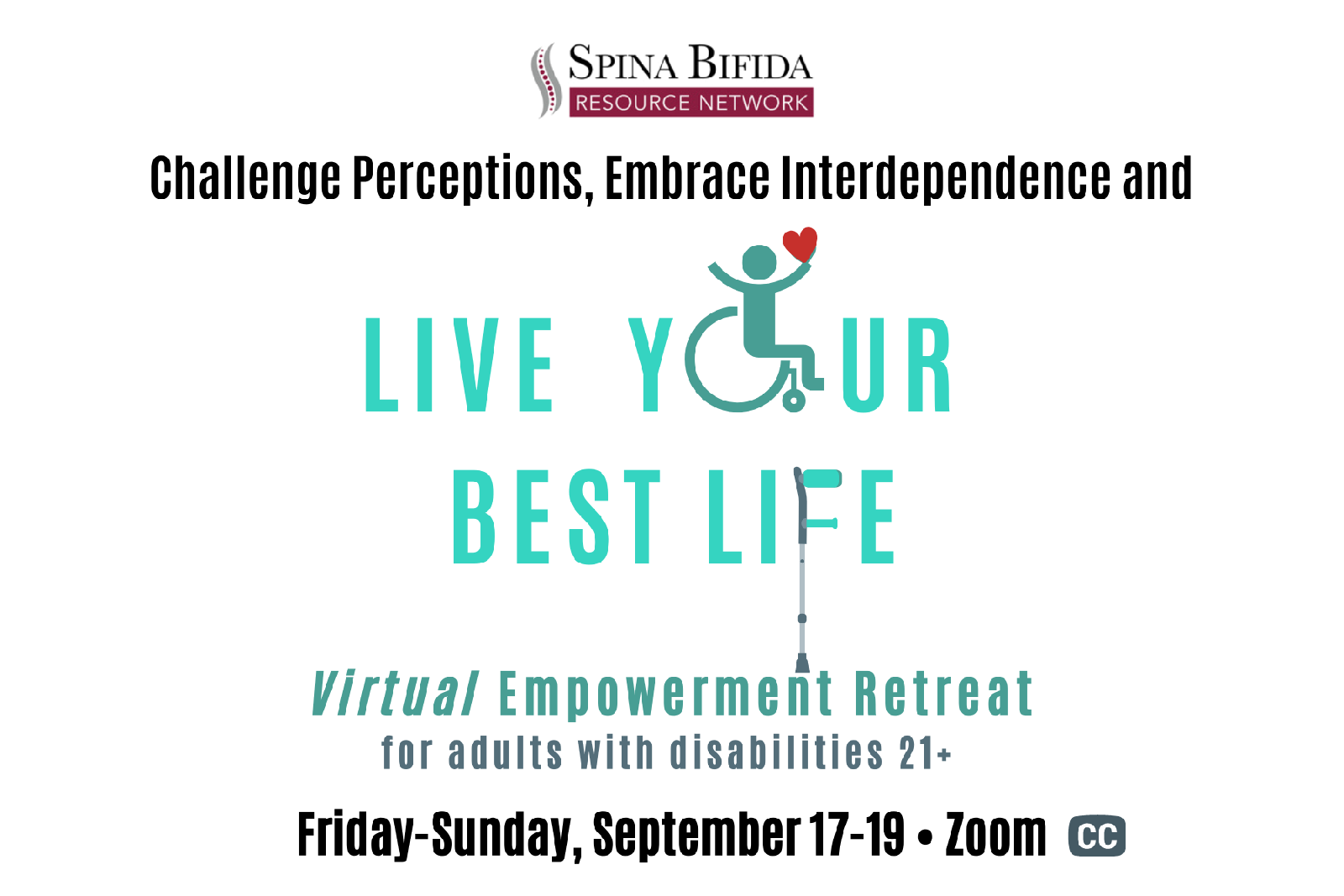 Re-imagine your optimal wellness and unlimited potential through radical self-acceptance, interdependence, socialization and community building at this
peer-led, fun and interactive virtual event.Open to adults 21+ with disabilities only.Register now!https://www.thesbrn.org/news-and-events/retreat
Legislative Update from the Autistic Self Advocacy Network